I BEING THE PERSON RESPONSIBLE FOR THIS DECLARATION (HEREIN REFERRED TO AS THE OPERATOR) DO SOLEMNLY AND SINCERELY DECLARE:IF MORE THAN ONE PROPERTY, PLEASE ATTACH ADDITIONAL DETAILS7.	LEASE OR SHAREFARMIS THIS PROPERTY LEASED OR SHAREFARMED? (please tick)	No (Go to Q8)	Yes (If yes, please provide details below, and attach a completed Lease Agreement)IF LEASED OR SHAREFARMED, THE OWNER’S DETAILS8.	MEMBERSHIP/CERTIFICATIONHAVE YOU OR YOUR ORGANISATION EVER BEEN REFUSED MEMBERSHIP OF, OR HAD CERTIFICATION WITHDRAWN/DENIED/DECERTIFIED, BY ANY CERTIFYING ORGANIC OR BIODYNAMIC ORGANISATIONS? (please tick)	No	Yes (If yes, please provide details)			ARE YOU CURRENTLY CERTIFIED WITH ANY OTHER CERTIFYING BODIES? (please tick)	No	Yes (please provide details below)STATEMENTS 9-14 RELATE TO YOUR ENTIRE PROPERTY, WHETHER SEEKING FULL CERTIFICATION OR NOT9.	ENTIRE PROPERTY AREATHE ENTIRE AREA OF THE PROPERTY IS:10.	ENTIRE PROPERTY COMPOSITIONARABLE and NON-ARABLE LAND:CONSISTING of:SOIL TYPE	AVERAGE RAINFALL:11.	AREA SEEKING CERTIFICATIONACO CERTIFICATION IS REQUESTED ON: (please tick)	Part Property (please provide details below) 	Whole Property (Go to Q12)THE AREA OF THE PROPERTY SEEKING CERTIFICATION:REASON WHY WHOLE PROPERTY IS NOT TO BE CERTIFIED:DESCRIPTION OF FARMING PRACTICES ON AREA/S NOT SEEKING CERTIFICATION:12.	PRODUCTS I HEREBY APPLY FOR ACO CERTIFICATION FOR THE FOLLOWING PRODUCTS:13.	CONSULTANTSDO YOU USE CONSULTANTS? (please tick)	No 	Yes (please provide details below)CONSULTANTS DETAILS14.	LIVESTOCKDO YOU HAVE LIVESTOCK? (please tick)	No (Go to Q16) 	Yes (please provide details below)THE AVERAGE NUMBERS OF LIVESTOCK CARRIED IS: WILL THESE LIVESTOCK HAVE ACCESS TO CERTIFIED / TO BE CERTIFIED AREAS? (please tick)	No	YesWILL THESE LIVESTOCK BE MANAGED ORGANICALLY AS SPECIFIED IN THE RELEVANT STANDARD/S? (please tick)	No (please provide details below)	Yes 15.	ORGANIC LIVESTOCK MANAGEMENTBREEDING METHODS OF ORGANICALLY MANAGED LIVESTOCK:REPLACEMENT STOCK AND SOURCE OF ORGANICALLY MANAGED LIVESTOCK:16.	CONVENTIONAL/NON-ORGANIC PRODUCTIONCONVENTIONAL PRODUCTION:STATEMENTS 17-20 RELATE TO THE AREAS FOR WHICH CERTIFICATION IS SOUGHT.17.	SOIL DEVELOPMENT TECHNIQUESPROVIDE DETAILS OF SOIL DEVELOPMENT TECHNIQUES USED IN YOUR PRODUCTION SYSTEM:DO YOU COMPLETE REGULAR SOIL TESTING? (please tick)	No	Yes – how often	18.	INPUTS HISTORYIS THERE IS ANY KNOWN RESIDUAL OR PAST CHEMICAL HISTORY OF THE PROPERTY THAT MAY AFFECT CERTIFICATION: (please tick)	No 	Yes (please provide details below)KNOWN RESIDUAL OR PAST CHEMICAL HISTORY OF THE PROPERTY THAT MAY AFFECT CERTIFICATION:WRITE DOWN ANY INPUTS (INCLUDING FERTILISERS, COMPOST, MICRONUTRIENTS, SOIL AMENDMENT, PEST CONTROL, WEED CONTROL, FUNGICIDE ETC) USED OVER THE PAST THREE (3) YEARS OF THE PROPERTY’S HISTORY.(If more space is required, please append extra sheets.)LIVESTOCK  N/A (please tick this box if you don’t have livestock) – GO TO Q2119.	PARASITE CONTROLWRITE DOWN ANY PARASITE CONTOROL (BOTH SYNTHETIC AND NATURAL) FOR LIVESTOCK USED OVER THE PAST THREE (3) YEARS OF THE PROPERTY’S HISTORY.20.	OTHER PRODUCTS USED21.	CONTRACTORSI / WE HAVE USED CONTRACTORS: (please tick)	No 	Yes (complete details below)CONTRACTORS USED:22.	STORAGE METHODSSTORAGE METHODS ON OR OFF-FARM OF PRODUCTS SEEKING CERTIFICATION ARE AS FOLLOWS:23.	OFFSITE PROCESS DETAILSOUR PRODUCTS ARE STORED/CLEANED/PROCESSED OFF THE PROPERTY BEFORE FINAL SALE: (please tick)	No 	Yes (please provide details below)OFFSITE DETAILS24.	DECLARATIONA.	I UNDERSTAND SOIL, PLANT, OR PRODUCT TESTING WILL BE REQUIRED AT MY EXPENSE, AND THAT FURTHER TESTING MAY BE REQUIRED AT FUTURE DATES: (please tick)	No	YesB.	I UNDERSTAND THAT REGULAR SAMPLES OF MY/OUR PRODUCE WILL BE SUBJECT TO A RANDOM CHEMICAL RESIDUE TEST AND COULD BE AT MY OWN EXPENSE WHERE IT CANNOT BE VERIFIED THAT CONTAMINATION DID NOT OTHERWISE ARISE FROM ON-FARM PRACTICES: (please tick)	No	YesC.	I HAVE READ AND UNDERSTOOD THE CURRENT VERSION OF THE RELEVANT STANDARD/S TO WHICH CERTIFICATION IS SOUGHT, AND WILL COMPLY WITH ALL RELEVANT PROVISIONS OF THE CERTIFICATION PROGRAMS: (please tick)	No	YesD.	I ACKNOWLEDGE THIS DECLARATION IS MADE WITH A CLEAR UNDERSTANDING OF THE REQUIREMENTS SET OUT IN THE RELEVANT STANDARD/S: (please tick)	No	YesE.	I ACKNOWLEDGE THAT KEEPING COMPREHENSIVE RECORDS OF PRODUCTION ACTIVITIES AND SALES, AS SPECIFIED IN THE RELEVANT STANDARD/S, IS A KEY ASPECT OF ATTAINING AND MAINTAINING CERTIFICATION: (please tick)	No	YesF.	I ACKNOWLEDGE THAT ANY DEPARTURE FROM THE PRINCIPLES OF THE RELEVANT STANDARD/S, MUST BE NOTIFIED IN WRITING TO THE ACO CERTIFICATION OFFICE: (please tick)	No	YesG.	I / WE ARE AWARE I/WE WILL BE LIABLE FOR PENALTIES APPLICABLE TO THE RELEVANT STATE FOR ANY WILFULLY MADE FALSE STATEMENT: (please tick)	No	YesH.	I DO SINCERELY DECLARE THAT THE STATEMENTS MADE IN THIS APPLICATION ARE TRUE AND CORRECT TO THE BEST OF MY KNOWLEDGE AND BELIEF: (please tick)	No	YesALL PAGES MUST BE SIGNED, DATED AND WITNESSED (BY AUTHORISED WITNESS AS PER LIST BELOW), OTHERWISE DOCUMENT WILL BE RETURNED.Family members are ineligible to witness documentation.The following list details people that can witness a stat dec under the Statutory Declarations Regulations of 1993 which is bound by the Statutory Declarations Act of 1953 under Australian Commonwealth Law (does not differ to individual states)A statutory declaration under the Statutory Declarations Act 1959 may be made before –a person who is currently licensed or registered under a law to practise in one of the following occupations:a person who is enrolled on the role of the Supreme Court of a State or Territory, or the High Court of Australia, as a legal practitioner (however described); ora person who is in the following list:Agent of the Australian Postal Corporation who is in charge of an office supplying postal services to the public.Australian Consular Officer or Australian Diplomatic Officer (within the meaning of the Consular Fees Act 1955)BailiffBank officer with 5 or more continuous years of serviceBarristerBuilding society officer with 5 or more years of continuous serviceChief executive officer of a Commonwealth courtClerk of a courtCommissioner for AffidavitsCredit union officer with 5 or more years of continuous serviceEmployee of the Australian Trade Commission who is:in a country or place outside Australia; andauthorised under paragraph 3 (d) of the Consular Fees Act 1955; andexercising his or her function in that placeEmployee of the Commonwealth who is:in a country or place outside Australia; andauthorised under paragraph 3 (c) of the Consular Fees Act 1955; andexercising his or her function in that placeFellow of the National Tax Accountants’ AssociationFinance company officer with 5 or more years of continuous serviceHolder of a statutory office not specified in another item in this listJudge of a courtJustice of the PeaceJustice of the Peace (Commissioner for Declarations)MagistrateMarriage celebrant registered under Subdivision C of Division 1 of Part IV of the Marriage Act 1961Master of a courtMember of Chartered Secretaries AustraliaMember of Engineers Australia, other than at the grade of studentMember of the Association of Taxation and Management AccountantsMember of the Australasian Institute of Mining and MetallurgyMember of the Australian Defence Force who is:an officer; ora non-commissioned officer within the meaning of the Defence Force Discipline Act 1982 with 5 or more years of continuous service; ora warrant officer within the meaning of that ActMember of the Institute of Chartered Accountants in Australia, the Australian Society of Certified Practising Accountants or the National Institute of AccountantsMember of:the Parliament of the Commonwealth; orthe Parliament of a State; ora Territory legislature; ora local government authority of a State or TerritoryMinister of religion registered under Subdivision A of Division 1 of Part IV of the Marriage Act 1961Notary publicPermanent employee of the Australian Postal Corporation with 5 or more years of continuous service who is employed in an office supplying postal services to the public.Permanent employee of:the Commonwealth or a Commonwealth authority; ora State or Territory or a State or Territory authority; ora local government authority.with 5 or more years of continuous service who is not specified in another item in this list.Person before whom a statutory declaration may be made under the law of the State or Territory in which the declaration is madePolice officerRegistrar, or Deputy Registrar, of a courtSenior Executive Service employee of:the Commonwealth or a Commonwealth authority; ora State or Territory or a State or Territory authoritySheriffSheriff’s officerSolicitorTeacher employed on a full-time basis at a school or tertiary education institutionAPPENDICES(PLEASE ATTACH THE FOLLOWING DOCUMENTS TO SUBMIT WITH THIS STATUTORY DECLARATION)YOUR APPLICATION WILL BE RETURNED IF ALL NECESSARY INFORMATION IS NOT PROVIDEDAPPENDIX 1: FARM PLAN (EXAMPLE)APPENDIX 2: DIRECTIONS TO PROPERTY (MUST BE COMPLETED)This map shows directions from the nearest largest town (as stated above) to my property. Please complete in black or blue pen only, or provide computerised copy.APPENDIX 4: LEASE AGREEMENT (TO BE COMPLETED)LEASE AGREEMENT WITH REGARD TO CERTIFICATIONLESSORI;Being the owner of the said land Section;LESSEEThe said land is leased to;AUTHORISATIONI HEREBY AGREE:To allow the lessee to manage the said leased area of land as required under the ‘National Standard for Organic and Biodynamic Produce’ operated by the Australian Organic Pty Ltd.I will not personally, nor give a direction of action which may void the lessee’s certification (e.g., any use of chemicals).INSTRUCTIONS FOR COMPLETING THIS DOCUMENTThis Statutory Declaration forms the basis of your application for certification.  To avoid any delays, it is important that each section of this document is completed accurately.  Please read the following details carefully, failure to provide the necessary information will result in this document being returned for additional information.To minimise delays with your application please ensure this document and any attached information is either typed or printed in black or blue pen CLEARLY in CAPITAL LETTERS.If certification is required for more than one property, on separate titles or under separate management systems, a Statutory Declaration must be completed for each property.All questions must be answered, write N/A, nil or none if not applicable.This document must be signed on each page and where indicated before a Witness (as specified in the Eligible Witness List). Please note: family members are ineligible to witness.Within one month of receipt of this document:An ACO authorised auditor will make an appointment to visit your property for an evaluation for certification. This first audit of your property should occur within the first three months from your application – unless you have elected for the fast track payment option.Sample/s of soil and/or tissue may be taken for chemical residue testing at either this first or subsequent audit.The auditor’s report is forwarded to the Certification Review Committee, which analyses all factors relating to organic production. The applicant will be advised of the outcome of the certification review within 6 weeks of the first audit occurring, unless there are mitigating circumstances. CHECKLIST MUST BE COMPLETED PRIOR TO POSTING YOUR APPLICATION.  THIS WILL ASSIST IN THE APPRAISAL OF YOUR APPLICATIONTICK WHEN COMPLETEAll sections of the Statutory Declaration have either been answered or marked NAThis Statutory Declaration has been initialled and dated at the bottom of every page by the client, in the presence of the witness (as specified in the Eligible Witness List at the end of this document) who has also initialled and dated the bottom of every page.  Please note: family members are ineligible to witness.Additionally, the client and witness have printed their names, signed in full and dated this Statutory Declaration where indicated in the boxed section.Required appendices are attached (Appendix 1-5)1.  LICENSEE(S) DETAILS 1.  LICENSEE(S) DETAILS 1.  LICENSEE(S) DETAILS 1.  LICENSEE(S) DETAILS 1.  LICENSEE(S) DETAILS 1.  LICENSEE(S) DETAILS GIVEN NAMES:TRADING NAME:SURNAME:PROPERTY ADDRESSPROPERTY ADDRESSPROPERTY ADDRESSPROPERTY ADDRESSPROPERTY ADDRESSADDRESS 1:ADDRESS 2:SUBURB or TOWN:POSTCODE:STATE:COUNTRY:2.  OPERATION DETAILS2.  OPERATION DETAILS2.  OPERATION DETAILS2.  OPERATION DETAILS2.  OPERATION DETAILS2.  OPERATION DETAILSABN:TICK APPLICABLE	CompanyARBN:PartnershipSole OperatorPublic CompanyTrust3.  POSITION DETAILS3.  POSITION DETAILS3.  POSITION DETAILS3.  POSITION DETAILS3.  POSITION DETAILS3.  POSITION DETAILSTICK APPLICABLE	Sole OwnerDirectorCo-ownerManagerEmployeeSecretarySharefarmerShareholderPartnerConsultantOther (PLEASE SPECIFY)Other (PLEASE SPECIFY)Other (PLEASE SPECIFY)Other (PLEASE SPECIFY)4.  CONTACT DETAILS4.  CONTACT DETAILS4.  CONTACT DETAILS4.  CONTACT DETAILS4.  CONTACT DETAILS4.  CONTACT DETAILSTELEPHONE (W):TELEPHONE (AH):MOBILE:EMAIL:5.  REAL PROPERTY DESCRIPTION (REFER TITLE DEED/RATES NOTICE)5.  REAL PROPERTY DESCRIPTION (REFER TITLE DEED/RATES NOTICE)5.  REAL PROPERTY DESCRIPTION (REFER TITLE DEED/RATES NOTICE)5.  REAL PROPERTY DESCRIPTION (REFER TITLE DEED/RATES NOTICE)5.  REAL PROPERTY DESCRIPTION (REFER TITLE DEED/RATES NOTICE)5.  REAL PROPERTY DESCRIPTION (REFER TITLE DEED/RATES NOTICE)LOT NO:AREA:	(acres/hectares)HUNDRED:COUNTY:PARISH:SHIRE:LOCATIONSTATE:6.  OWNERSHIP OF PROPERTY6.  OWNERSHIP OF PROPERTY6.  OWNERSHIP OF PROPERTYTHE PROPERTY HAS BEEN IN THE CONTROL OF THE OPERATOR SINCE:Owners NameStreet AddressTelephone:Address 2Email:Suburb/TownEmail:CountryPCProperty Area:	HECTARES ONLYArable Land:	HECTARES ONLYNon-Arable Land:	HECTARES ONLYNative Vegetation:	HECTARES ONLYIrrigated:	HECTARES ONLYHorticulture :	HECTARES ONLYBroadacre:	HECTARES ONLYTree crops/ Vines:	HECTARES ONLYGrazing/Pastoral:	HECTARES ONLYSoil Type:Avg Rainfall:Property Area:	HECTARES ONLYPlease explain why whole property is not to be certified:Please provide a brief description of farming practices on area/s not seeking certification:Product 1Product 7Product 2Product 8Product 3Product 9Product 4Product 10Product 5Product 11Product 6Product 12Please provide details on the services they provide:Street AddressPlease provide details on the services they provide:Address 2Please provide details on the services they provide:Suburb/TownPlease provide details on the services they provide:CountryPCPlease provide details on the services they provide:Sheep:Poultry:CattleOthersPlease explain reason why these livestock are not to be included in certification:Please explain breeding methods:Please explain replacement stock and source:CROP TYPEEST. PRODUCTION NEXT 12 MONTHSi.e., green manuring, rotational cropping and grazing principles, mulching etc:Please detail:PRODUCT NAMETYPENATURAL/ SYNTHETICRATE/ HAPADDOCK AREA NAME / NUMBERAREA COVEREDMONTHYEARPRODUCT NAMETYPENATURAL/ SYNTHETICRATE/ HAPADDOCK AREA NAME / NUMBERAREA COVEREDMONTHYEARPRODUCTNATURAL/ SYNTHETICFOR CONTROL OFAGE OF STOCKINTERNAL/ EXTERNALMONTHYEARWrite down other products (i.e., growth inhibitors, promotants, antibiotics, vaccines etc) used and how long they have been used.CONTRACTOR NAMEJOB MONTHYEARPlease explain:PROCESSPROCESSAddress 1Street AddressAddress 2Address 2Suburb/TownSuburb/TownCountryPCCountryPCSIGNED:Print Full Name ClearlySignatureDateWITNESSED BY:Print Full Name ClearlySignatureDateELIGIBLE WITNESS CATEGORY(as per List below)Please state professionChiropractorDentistLegal practitionerMedical practitionerNurse OptometristPatent attorneyPharmacistPhysiotherapistPsychologistTrademarks attorneyVeterinary surgeonFARM MAPA sample farm map is attached.  All requested details must be included.  It is preferred the farm plan is completed on A4 size paper as a copy is forwarded to the assigned inspector and all members of the Certification Review Committee (CRC). Appendix 1DIRECTIONS TO PROPERTYDetailed directions from the nearest town must be supplied with every application to enable the inspector to visit the property.Appendix 2 (form attached)TOPOGRAPHICAL MAPA topographical map must be included with every application.  Maps may be available from local council, Department of Natural Resources, DPI or other relevant departments.Appendix 3LEASE AGREEMENTIf the property is leased, a lease agreement must accompany your application.Appendix 4 (form attached)ORGANIC FARM PLAN/ORGANIC LIVESTOCK MANAGEMENT PLANA form is available to download from ACO website (www.aco.net.au) or you can obtain a form from the ACO customer support office (info@aco.net.au).Appendix 5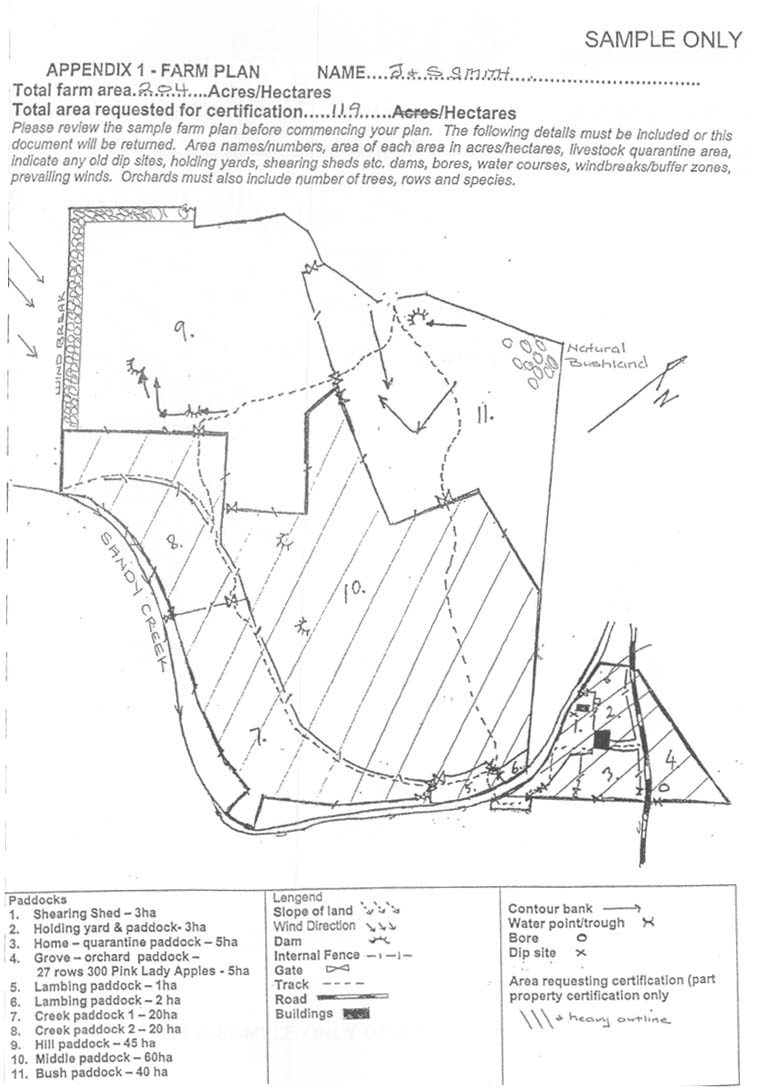 Name:Nearest Town:SurnameGiven NamesGiven NamesGiven NamesAddressAddress 2PostcodeTelephone Number:Lot NoArea	(acres/hectares)HundredCountyParishShireSurnameGiven NamesGiven NamesGiven NamesAddressAddress 2PostcodeCommencement date of leaseTerm of leaseAuthorised by:Print Full Name ClearlySignatureDate